Муниципальное бюджетное общеобразовательное учреждениеСредняя общеобразовательная школа сельского поселения «Село Булава»Ульчского муниципального района Хабаровского краяУчебная программа по дисциплине  «Армейский рукопашный бой»Программа составлена для обучающихся 7 - 18 летСрок реализации 3 года.Педагог дополнительного образования: Артеменко М.В.с.Булава 2019 год.Содержание.1. Пояснительная записка……………………………………………….………..32. Нормативная часть программы………………………………………………..73. Технико-тактическая подготовка группы начальной подготовки……...…...84. Технико-тактическая подготовка групп свыше 1 года и двух лет………....135. Технико-тактическая подготовка группы спортивного совершенствования………………………………………………………………326. Список используемой литературы…………………...………………………40Пояснительная записка.	Мы живем во времени, когда еще существует потребность в изучении боевых единоборств. В разных странах мира существует масса разновидностей обучения правильному ведению борьбы с противником. Многие виды подобных систем возведены в ранг искусства, такие как, например: ушу, каратэ, капоэйро и другие. Методики ведения боя стали появляться еще тогда, когда древний человек впервые взял в руки палку или камень чтобы добыть себе пищу и защитить себя от диких животных. В настоящее время наблюдается активный интерес к изучению боевых искусств. Как и во многих других  странах в нашем государстве существует и успешно развивается ряд подобных систем борьбы (самбо, бокс, вольная борьба и т. д.). Данная программа посвящена  рукопашному бою, одной из боевых универсальных систем, которую можно назвать общенациональной. Вобравшей в себя много передового опыта из других систем единоборств. Техники рукопашного боя  широко используются в силовых структурах при подготовке персонала для выполнения задач по освобождению людей. Захвату и нейтрализации противника. Простым гражданам это знание также доступно и многими практикуется для самообороны, а также для достижения  гармоничного взаимодействия с окружающей средой, физического и духовно-нравственного развития. Рукопашный бой в настоящее время – это система, не требующая разделения по национальным признакам, но все же существуют разновидности рукопашного боя разделяющегося по специфическим признакам. В России рукопашный бой начал формироваться в систему, еще в царские времена, чтобы обучать агентов полиции и регулярные войска. Очень много полезного опыта оставили нам в наследство такие люди как Александр Васильевич Суворов, Нил Нилович Ознобишин. В советское время  продолжали развивать рукопашный бой, такие, как В.С. Ощепков (1892-1937). В 1911-1914 гг. он прошел курс обучения дзюдо в Японии, у Кано Дзигоро и получил из рук патриарха степень, 2-й дан. В 1922-1933 гг. В.А. Спиридонов разработал на практике и зафиксировал в трех опубликованных книгах технику самозащиты  на основе дзюдзюцу, английского и французского бокса, а также "бытовой драки". В 1940 году В.П. Волков, прошедший обучение, как у Спиридонова, так и у Ощепкова соединил элементы обеих систем в рамках единого курса обучения, изложенного им в учебнике для школ НКВД. А.А. Харлампиев продолжил его работу, в данном направлении итоги которой были изложены в книге "Борьба Самбо" (1946 г.). Однако в ней он исключил удары, удушения, опасные броски, приемы защиты от вооруженного противника. Таким образом, произошло разделение на спортивный вариант (самбо) и Боевой вариант (рукопашный бой). Крупными специалистами рукопашного боя после военного периода считались А. Долматов, Н.Н. Симкин Л.П. Онул и ряд других "засекреченных товарищей". Кроме того, в настоящее время выделились своими системами Т. Касьянов (школа жизни "Сэн-Э") – на основе японского каратэ и китайского ушу и А.А.Кадочников (Русский стиль)-ученик В.А.Спиридонова. Разработаны различные методики рукопашного боя для ВДВ, МВД, общевойсковой вариант. Но все эти разновидности основаны на единых базовых принципах универсального рукопашного боя, на развитие которого и ориентирована настоящая образовательная программа. Предлагаемая образовательная программа "Рукопашный бой" предназначена для учащихся 8-18 лет (в исключительных случаях-20 лет) и рассчитана на 3 года обучения.Цель: программа заключается в воспитании качеств направленных на гармоничное физическое и духовно-нравственное развитие личности учеников, воспитании достойных представителей своего народа и патриотов своей "малой Родины", граждан своего государства и культурных членов мирового сообщества, сознающих ценность явлений жизни и человека.Основными задачами реализации программы являются:1. Приобретение и сохранение знаний и умений, а так же приумножение опыта школы рукопашного боя, чтобы они служили на благо человека и приносили пользу Миру.2. Передача мастерства следующим поколениям.3. Популяризация рукопашного боя.4. Укрепление дружеских связей среди спортсменов разных клубов.5. Подготовка молодежи в службе в рядах Российской армии и ВМФ.6. Пропаганда здорового образа жизни.7. Развитие у обучающихся: трудовых навыков, силы воли, внимательности, веры в свои силы, рационального образа мышления и поступков, чувства уважения к людям и окружающему миру.   8.Подготовка спортсменов разрядников, инструкторов, спортивных судей. Регистрация в краевой Федерации рукопашного боя.9.Организация досуга молодежи.10.Проведение спортивных соревнований.11.Повышение работоспособности воспитанников, совершенствование их физических и психических качеств, необходимых для владения техникой рукопашного боя.12.Формирование потребности в регулярных занятиях физкультурой и спортом, осмысленного отношения к ним и постоянном совершенствовании.13.Компенсация в отсутствующих в основном образовании знаний, умений и навыков в области физкультуры, спорта гигиены и медицины. Реализацию данной программы предлагается осуществлять на основе следующих принципов:1.Непрерывность образования и воспитания.2.Учет интересов каждого учащегося его интеллектуальных и психофизиологических личностных особенностей.3.Воспитание и обучение личным примером.4.Учет специфических региональных особенностей культуры экологии и жизни.5.Обеспечение подростку комфортной эмоциональной среды –"ситуации" успеха и развивающего общения.6.Содействие выбору индивидуального образовательного маршрута и темпа его освоения.7.Широкое применение инструктажа.Занятия рукопашным боем в значительной степени могут восполнять недостаток движения, а также помогают предупредить умственное переутомление и повысят работоспособность детей во время учебы.Сегодня рукопашный бой – это мощная система подготовки, находящаяся на стадии своего совершенствования и обладающая достаточно высоким потенциалом для физического и духовного воспитания подрастающего поколения. Настоящая программа включает в себя материал, освоение которого дает возможность учащимся добиваться отличных показателей по физической культу-ре, развивать творческое воображение, фантазию, формировать здоровый образ жизни и правильное духовно-нравственное развитие, помогает самоутвердиться в среде ровесников.Указание основных форм и средств обучения:Основными формами  учебно-тренировочного процесса являются групповые и теоретические занятия, работа по индивидуальным планам (обязательно в группах спортивного совершенствования и высшего спортивного мастерства), медико-восстановительные мероприятия, участие в соревнованиях, матчевых встречах, учебно-тренировочных сборах. Пребывание в спортивно-оздоровительных лагерях, инструкторская и судейская практика учащихся. Занятия в группах начальной подготовки могут проводиться в общеобразовательных школах на протяжении учебного года с использованием имеющихся спортивных сооружений. При наличии контингента учащихся в установленных для групп количествах занятия с ними продолжаются и в летние каникулы. Учебный материал представлен для различных категорий занимающихся:1.Для групп начальной подготовки  (ГНП)  2.Для учебно-тренировочных групп (УТГ)3.Для групп спортивного совершенствования (ГСС) НОРМАТИВНАЯ ЧАСТЬ ПРОГРАММЫ.1. В основу комплектования учебных групп положена научно обоснованная система многолетней подготовки с учетом возрастных закономерностей становления спортивного мастерства .2.Увеличение недельной учебно-тренировочной нагрузки и перевод учащихся в следующие группы обучения обусловливаются возрастом, стажем занятий, выполнением контрольных нормативов по общей и специальной физической подготовке, уровнем спортивных результатов.3.Возраст учащихся определяется годом рождения и является минимальным для зачисления в учебные группы. Допускается превышение указанного возраста не более чем на два года.4.Установленная недельная учебно-тренировочная нагрузка является максимальной.5.В зависимости от уровня спортивной подготовленности учащихся разрешается сокращение недельной нагрузки, но не более чем на 25%.Нормативы отжимания, приседания и упражнения для мышц брюшного пресса.Отжимание выполняется в упоре лежа на кулаках, положение - нога на ногу, кулаки на ширине плеч. Голова, туловище и ноги должны находиться в одной плоскости. Сгибание и разгибание рук выполняется с полной амплитудой.Приседание выполняется из положения стоя, ноги на ширине плеч, а руки скрестно удерживают отвороты кимоно. Спина при выполнении упражнения прямая. Приседания выполняются со сгибанием ног на угол не более 90°. Возвращение в исходное положение выполняется прыжком вверх с отрывом ступней от пола.Упражнение для мышц брюшного пресса (склепка) выполняется из положения лежа на спине, руки вытянуты за головой. Ноги и корпус одновременно поднимаются вверх до касания руками пальцев ног.Растяжка.Растяжка оценивается удовлетворительно, если при выполнении шпагата нижняя точка туловища находится от пола не выше 20 см.ТЕХНИКО-ТАКТИЧЕСКАЯ ПОДГОТОВКА.1.Обучение различным составляющим арсенала техники рукопашного боя:•борьбе стоя;•борьбе лежа;•технике ударов руками;•техники ударов ногами;•технике перехода от ударной фазы к бросковой или наоборот;•технике первого удара,Рекомендуется проводить параллельно, в среднем поровну распределяя время на изучение программного материала по каждой из составляющих в пределах недельного микроцикла.2.В течение одного урока рекомендуется отводить часть времени на обучение ударной технике и часть времени на обучение технике борьбы. Например: техники ударов руками и борьбе лежа; технике ударов ногами и борьбе стоя.3.Изучение, повторение и совершенствование приемов техники первого тура рекомендуется проводить на каждом занятии в начале основной части урока.4.Обучение приемам первого тура следует проводить на базе техники, применяемой в поединках второго тура по мере ее изучения.5.Работу со снарядами (мешками, грушами, манекенами) следует включать в урок после определенного закрепления навыков правильного нанесения ударов руками и ногами, выполнения бросков, поскольку в противном случае ошибки в технике получат прочное закрепление.План-ГрафикРаспределения учебных часовДля учащихся групп начальной подготовкиРекомендуемая последовательность обучения ударной технике в рукопашном бою.На начальных стадиях обучения параллельно с ударами изучаются защиты от них. Например, номер 1-й атакует, номер 2-й защищается и контратакует, затем они меняются ролями. Удары изучаются в атакующей и контратакующей формах. Атакующие и защитные действия выполняются на «скачковом» и обычном шаге. При этом первые и вторые номера стараются сохранить дистанцию боя. При атаке первого номера партнер делает шаг назад и на оборот, при этом имеет место постоянная смена дистанция и попытки обоих партнеров сохранить ее.Одиночные прямые удары руками, ногами и защита.1.Прямой удар левой рукой в голову, защита от него подставкой правой ладони и шагом назад.2.Прямой удар левой ногой в туловище, защита от него подставкой правого локтя и шагом назад.3.Прямой удар левой рукой в голову, защита от него подставкой правой ладони, встречный контрудар левой рукой в голову и защита от него подставкой правой ладони.4.Прямой удар левой рукой в голову, встречный контрудар левой ногой в туловище.5.Прямой удар левой рукой в туловище, защита от него подставкой правого локтя.6.Прямой удар левой рукой в голову, защиту уклонов в права, встречный контрудар прямым левой рукой в туловище и защита от него подставкой правой ладони.7.Ложные прямые удары левой рукой.8.Прямой удар правой рукой в голову, защита от него подставкой левого плеча и правой ладони.9.Прямой удар правой рукой в голову, защита от него подставкой левого плеча и правой ладони, ответный прямой удар правой рукой в голову.10.Прямой удар правой рукой в туловище, защита от него подставкой левого локтя.11.Прямой удар правой рукой в туловища, защита от него подставкой левого локтя, ответный прямой удар прямой рукой в туловище.12.Прямой удар правой ногой в туловище и защита от него подставкой левого локтя и шагом назад.13.Прямой удар правой ногой в туловище, защита отбивом правой ладонью влево, в связке с ответным ударом правой ногой в туловище.14.Прямой удар левой ногой в сторону в туловище и защита отбивом левой ладонью вправо.15.Прямой ногой в сторону в туловище, защита отбивом правой ладонью влево.16.Прямой удар правой рукой в туловище защита от него подставкой правого локтя.17.Прямой удар правой рукой в голову, защита от него шагом вправо с поворотом налево и встречным ударом правой рукой в голову.18.Комбинации и серии прямых ударов руками и ногами в голову и туловище.19.Двойные прямые удары левой-левой в голову и защита от них подставкой правой ладони.20.Двойные  прямые удары левой – левой рукой в туловище, туловище и голову. Защита от них подставкой правой ладони и левого локтя.21.Контратака двойными прямыми ударами: левой – правой рукой в голову, левой в голову – правой в туловище.22.Атака двойными прямыми ударами: левой – правой рукой в голову и защита от них подставкой правой ладони и левого плеча.23.Атака двумя прямыми ударами: левой – правой рукой в голову в связке с прямым ударом правой ногой в туловище.24.Атака двумя прямыми ударами:  правой – левой рукой в голову в связке с прямым ударом левой ногой в туловище.25.Атака трехударными сериями руками: левой - левой, правой в голову. Левой – левой в голову – правой в туловище.26.Атака трехударными сериями руками: левой – правой – левой в голову, правой – левой – правой в голову.27.Контратака трехударной серией руками: правой – левой – правой в голову, правой в голову – левой в туловище – правой в голову.28.Контратака прямым ударом правой рукой в голову, прямым ударом в сторону, левой ногой в туловище.Боковые удары руками, ногами и защита.29.Боковой удар левой рукой в голову и защита от него подставкой правого предплечья.30.Боковой удар ногой в туловище.31.Боковой удар левой рукой в голову и защита от него подставкой правого предплечья с контратакой боковым левым в голову.32.Боковой удар левой в туловище и защита от него подставкой правого локтя.33.Боковой удар левой в туловище и защита от него подставкой правого локтя с контратакой боковым левым в туловище.34.Боковой удар левой рукой в голову и защита от него «нырком» с контратакой боковым левым в туловище.35.Боковой удар правой рукой в голову и защита от него подставкой левого предплечья.36.Боковой удар правой рукой в голову и защита от него подставкой правого предплечья с контратакой боковым правым в голову.37.Боковой удар правой ногой в голову, защита от него подставкой правой ладони и контратакой боковым ударом правой ногой в туловище.38.Боковой удар левой ногой в голову, защита от него подставкой левой ладони и контратакой боковым ударом левой ногой в туловище.39.Контратака двумя боковыми ударами левой – правой ногой в туловище.40.Атака двумя боковыми ударами левой – правой рукой в голову, защита подставкой предплечья.Удары руками снизу и защита.41.Удар снизу правой рукой в туловище и защита подставкой левого локтя.42.Удар снизу правой рукой в туловище, защита подставкой левого локтя и контратака снизу правой в туловище.43.Удар снизу левой рукой в туловище и защита подставкой правого локтя.44.Удар снизу правой рукой в голову, защита подставкой правой ладони и контратака снизу левой в голову.45.Удар снизу левой рукой в голову и защита подставкой левой ладони.46.Удар снизу левой рукой в голову, защита подставкой левой ладони контратака снизу правой в голову.47.Атака двумя ударами правой – левой снизу в туловище, защита подставками локтей.48.Атака двумя ударами правой – левой снизу в туловище, защита подставками локтей и контратака двумя ударами левой – правой снизу в туловище.49.Атака двумя ударами правой – левой снизу в голову, защита подставками ладоней.50.Атака двумя ударами правой – левой снизу в голову, защита подставками ладоней и контратака двумя ударами левой – правой снизу в голову.51.Удары ногами с разворотом.52.Боковой удар правой ногой наружу с разворотом.53.Боковой удар левой ногой наружу с разворотом.54.Прямой удар правой ногой в сторону с разворотом.55.Прямой удар левой ногой в сторону с разворотом.Работа с лапами.Данную   программу   показывает   инструктор   из   аттестационной комиссии.Программа должна состоять из:•     ударной техники рук и ног.•     ударной техники рук и ног в комбинации с блоками, уклонами, уходами с линии атаки.Общая физическая подготовкаРазвитие силы (силовая подготовка).- развитие силы основных групп мышц рук и ног, туловища упражнениями использования собственного веса (подтягивание, отжимание в упоре лежа, поднимание и опускание туловища, поднимание и опускание ног из различных исходных положений)- Упражнения с отягощениями (штанга, гантели, набивные мячи, вес партнера)- Упражнения на снарядах и со снарядами- Упражнения из других видов спорта- Подвижные и спортивные игрыРазвитие быстроты (скоростная подготовка).- Виды бега на короткие дистанции, выполнение упражнений или отдельных их элементов в максимальном темпе  в определенный отрезок времени- Подвижные и спортивные игры.Развитие выносливости.А) Кроссы по гладкой и пересеченной местности длительное времяБ) Упражнения из других видов спорта, выполняемые длительное время (лыжи, коньки, плавание, ходьба)В) Подвижные и спортивные игрыРазвитие ловкости (координационная подготовка).- Выполнение упражнений, требующих тонкой координации движений- Выполнение упражнений из непривычного (неудобного) положения- Подвижные и спортивные игрыРазвитие гибкости.А) Выполнение упражнений на растяжение , увеличение амплитуды (степени подвижности) в суставах, упражнения из других видов спорта (гимнастика, акробатика)Специальная физическая подготовкаСпециальные упражнения.- Упражнения с партнером- Упражнения с использованием  специального оборудования (гантели ,набивные мячи, скакалка и т.д.) при выполнении отдельных элементов  имитации ударов   Подготовительные упражнения.- Для укрепления мышц, которые принимают наибольшее участие в предстоящем разучивании технико-тактического действия, и развития их скоростно-силовых качеств- Элементы, технические действия , которые предстоит освоить занимающимсяПодводящие упражнения.- Перемещения с партнером в стойке , наиболее приемлемой  для выполнения разучиваемого технического действия.- Детали техники ударов, освоение траектории ударов- Выполнение технических действий по разделению на этапы -  Упражнения с отягощением  для увеличения мощности разучиваемого технического действия.Имитационные упражнения.- Аутогенная тренировка (мысленное представление о выполнении технического действия)- Многократное выполнение без партнера с постоянным увеличением скорости выполнения до максимальнойПсихологическая подготовка (морально-волевая, нравственная)-Развитие силы воли (волевая подготовка)-Упражнения для воспитания волевых качеств-Развитие смелости     Упражнения для воспитания смелости:- Броски и ловля предметов (гири, гантели, набивного мяча в парах)- Кувырки вперед, назад, в сторону, с предметов различной высоты-  Кувырки через партнера(ов),  через коня (козла) и т.д.Развитие настойчивости.Упражнения для воспитания настойчивости:- Выполнение предельных нормативов по физической подготовке, после неудачных попыток проведения упражнения, с задачей достижения поставленной цели- Достижение удачного выполнения изучаемого технико-тактического действия- Проведение боёв  с односторонним сопротивлением- Проведение боёв  с более опытным СпаррингомРазвитие решительности.Упражнения для воспитания решительности- Выполнение режима дня- Проведение боёв  с моделированием ситуаций предстоящих соревнования- Проведение боёв на применение контрприемов- Проведение боёв с фиксированной ситуацией, с задачей на сохранение заданного положения, с последующим разбором ошибокРазвитие инициативности.Упражнения для воспитания инициативности:-Самостоятельная работа по нахождению новых вариантов изучаемой техники и тактики- Проведение разминки по заданию тренера- Проведение  боёв с менее подготовленными соперниками- Проведение боёв с задачей достижения наивысших показателей объема, разносторонности и эффективности техникиНравственная подготовка.- Поведение в школе, дома, в других общественных местах- Стремление как можно лучше выполнять порученное дело- Решительное пресечение неблаговидных поступков своих товарищей- Воспитание аккуратности и опрятности- Оказание помощи  товарищам в учебе, в тренировках, на соревнованиях, в других ситуациях.План-График 
распределения учебных часов 
     для учащихся Учебно-тренировочных группСвыше 1 годаПлан-ГрафикРаспределения учебных часовдля учащихся Учебно-тренировочных группсвыше 2-х летРекомендуемая последовательность обучения технике рукопашного боя.Основным требованием при обучении технике в группах начальной подготовки следует считать выполнение элементов техники без помех, беспрепятственно со стороны партнера. Все элементы базовой техники разучиваются по принципу освоения структурно-имитационных упражнений.Одиночные и двуударные комбинации разнотипныхударов руками, ногами и защита.1.Прямой удар левой рукой в голову, защита уклоном вправо и контратака снизу правой в туловище.2.Прямой удар левой рукой в голову, защита уклоном вправо и контратака снизу правой в туловище.3.Прямой удар левой рукой в голову в связке с боковым ударом правой ногой в туловище.4.Прямой удар правой рукой в голову в связке с боковым ударом левой ногой в туловище.5.Прямой удар левой рукой в голову, защита уклоном вправо и контратака снизу правой в туловище, боковым левой в голову.6.Прямой удар левой рукой в голову, защита уклоном вправо и контратака боковым правой в голову.7.Прямой удар левой рукой в голову в связке с боковым ударом правой ногой в голову.8.Прямой удар правой рукой в голову в связке с боковым ударом левой ногой в голову.9.Прямой удар левой рукой в голову, защита уклоном вправо и контратака боковым правой в туловище.10.Прямой удар левой рукой в голову, защита уклоном влево и контратака боковым левой в голову.11.Боковой удар левой рукой в голову, в связке с боковым ударом правой ногой в туловище.12.Боковой удар правой рукой в голову в связке с боковым ударом левой ногой в туловище.13.Прямой удар левой рукой в голову, защита уклоном влево и контратака боковым левой в туловище.14.Прямой удар правой рукой в голову, защита уклоном влево и контратака снизу левой в туловище, боковым правой в голову.15.Боковой удар левой рукой в голову в связке с прямым ударом правой ногой в сторону с разворотом в туловище.16.Боковой удар правой рукой в голову в связке с прямым ударом левой ногой в сторону с разворотом в туловище.17.Прямой удар правой рукой в голову, защита подставкой левого плеча и контратака прямым правой, боковым левой в голову.18.Атака двухударной комбинацией прямых ударов в голову, защита от первого удара подставкой правой ладони, второй удар встречается прямым левой, боковым правой в голову.19.Боковой удар правой ногой в туловище в связке с боковым ударом левой ногой наружу с разворотом в голову.20.Боковой удар левой ногой в туловище в связке с боковым ударом правой ногой наружу с разворотом в голову.21.Атака двуударной комбинацией прямых ударов в голову, защита от первого удара подставкой правой ладони, второй удар встречается прямым левой в голову, снизу правой в туловище.Серии разнотипных ударов руками и ногами.1.Атака прямым левой рукой в голову, защита уклоном вправо и контратака ударами руками: снизу правой, левой в туловище и боковым правой в голову (короткий прямой).2.Атака прямым правой рукой в голову, защита уклоном влево и контратака ударами руками: снизу левой, правой в туловище, боковым левой в голову.3.Атака прямым левой рукой в голову, защита уклоном вправо и контратака руками: боковыми правой, левой в голову и снизу правой в туловище.4.Атака прямым правой рукой в голову, защита уклоном влево и контратака ударами руками: боковыми левой, правой в голову и снизу левой в туловище.5.Атака прямым левой рукой в голову, защита уклоном вправо и контратака ударами руками: снизу правой в туловище, боковыми левой, правой в голову.6.Атака прямым правой в голову, защита уклоном влево и контратака ударами руками: снизу левой в туловище, боковыми правой, левой в голову.7.Атака прямым левой рукой, защита уклоном влево и контратака ударами руками: снизу правой, левой, правой в туловище, боковым левой в голову.8.Атака прямым правой в голову, защита уклоном влево и контратака ударами руками: снизу левой, правой, левой в туловище, боковым правой в голову.9.Атака двухударной комбинацией прямых ударов руками в голову, защита комбинированная – подставкой правой ладони и предплечья левой рукой с уклоном вправо и контратакой ударами руками: снизу правой в туловище, боковыми левой, правой в голову и снизу левой в туловище.10.Атака прямым левой рукой в голову, защита уклоном влево и контратака ударами руками: боковым левой в голову, снизу правой, левой в туловище, боковым правой в голову.11.Атака прямым левой рукой в голову, защита уклоном вправо и контратака ударами руками: снизу правой в туловище, боковыми левой, правой в голову и снизу левой в туловище.12.Атака боковым левой рукой в голову, защита «нырком» и контратака ударами руками: боковым правой в голову, снизу левой, правой в туловище, боковым левой в голову.13.Атака боковым левой рукой в голову, защита подставкой правого предплечья и контратака ударами руками: боковой левой, правой, левой в голову, снизу правой в туловище. 14.Атака боковым правой рукой в голову, защита подставкой левого предплечья и контратака ударами руками: боковой правой, левой, правой в голову, снизу левой в туловище.15. Атака двумя прямыми ударами левой – правой рукой в голову в связке с боковым ударом правой ногой в туловище.16.Атака двумя прямыми ударами правой - левой рукой в голову в связке с боковым ударом левой ногой в туловище.17.Атака двумя прямыми ударами левой – правой рукой в голову в связке с боковым ударом правой ногой в голову.18.Атака двумя прямыми ударами правой – левой рукой в голову в связке с боковым ударом левой ногой в голову.Броски в положении стоя (в стойке).1.Задняя подножка с захватом руки и одноименного отворота.2.Передняя подножка с захватом руки и отворота.3.Зацеп снаружи.4.Бедро.5.Подхват.6.Бросок через голову с упором голенью в живот захватом шеи под плечо.7.Выведение из равновесия рывком с захватом шеи под плечо.8.Бросок рывком за пятку с упором в колено изнутри.9.Бросок захватом ног.10.Бросок прогибом набивного мяча с падением.11.Боковая подсечка.12.Задняя подсечка.13.Зацеп изнутри.14.Подхват с захватом ноги.15.Бросок через голову с упором голенью в живот и захватом пояса через одноименное плечо.16.Выведение из равновесия.17.Бросок захватом ноги изнутри.18.«Мельница».19.Бросок через спину захватом руки под плечо.20.Бросок прогибом борцовского манекена («чучела»).21.Зацеп стопой.22.Отхват с зацепом ноги.23.Бросок через голову упором стопой в живот.24.Защита от выведения из равновесия рывком – переставление ног в направлении рывка.25.Защита от броска захватом ног – увеличение дистанции.26.Защита от броска захватом ног, отталкивая атакующего.27.Бросок захватом руки на плечо.28.Упражнения для броска прогибом – вставание на мост из положения стойки с помощью партнера.29.Передняя подножка с захватом руки локтевым сгибом.30.Защита от боковой подсечки – увеличивая сцепление ноги с ковром.31.Защита от зацепа изнутри – отставление ноги.32.Защита от подхвата – переставление ноги через атакующую ногу.33.Комбинация, завершаемая броском через голову, после угрозы захватом пятки снаружи.34.Выведение из равновесия и как контрприем против выведения из равновесия толчком или рывком.35.Бросок захватом голени изнутри – как контрприем против выведения из равновесия рывком.36.Боковой переворот – как контрприем против выведения из равновесия толчком.37.Боковое бедро.38.Бросок прогибом с захватом одноименной руки сбоку.39.Защита от задней подножки увеличения дистанции.40.Подсечка изнутри.41.Зацеп изнутри – как контрприем против выведения из равновесия рывком.42.Подхват – как контрприем против выведения из равновесия рывком.43.Комбинация: боковое бедро – бросок через голову упором голенью.44.Комбинация: захват пятки изнутри после выведения из равновесия рывком.45.Комбинация: выведение из равновесия толчком после захвата ноги.46.Комбинация: бросок захватом голени изнутри после выведения из равновесия толчком.47.Бросок через спину – как контрприем против выведения из равновесия рывком.48.Бросок прогибом против выведения из равновесия рывком.49.Бросок обратным захватом пятки изнутри.50.Защита от передней подножки, переставляя ногу вперед.51.Комбинация: зацеп изнутри после выведения из равновесия рывком.52.Комбинация: подхват после выведения из равновесия рывком.53.Бросок через голову упором стопой в бедро изнутри.54.Выведение из равновесия рывком с захватом руки двумя руками.55.«Мельница» с захватом рук.56.Бросок захватом ног (вынося ноги в сторону).57.Комбинация: бросок через спину после угрозы выведением из равновесия рывком.58.Комбинация: бросок через спину после угрозы выведением из равновесия толчком.59.Задняя подножка при захвате противником пояса.60.Боковая подсечка – как контрприем против выведения из равновесия рывком.61.Зацеп снаружи садясь.62.Отхват.63.Защита от броска через голову; присесть выводя таз вперед.64.Защита от выведения из равновесия рывком отклонясь.65.Защита от броска захватом ног: захватить руки атакующего.66.Защита от броска захватом ног: упор руками в туловище атакующего (плечи).67.Бросок через спину захватом руки на плечо и предплечье (захватом одноименного поворота).68.Бросок через грудь (прогибом) захватом туловища с рукой сбоку.69.Передняя подножка – как контрприем против выведения из равновесия рывком.70.Комбинация: боковая подсечка после угрозы выведения из равновесия рывком.71.Защита от зацепа снаружи – отставить ногу.72.Защита от подхвата – отталкивать атакующего.73.Комбинация: бросок через голову после угрозы обратным бедром (захватом на обратное бедро).74.Комбинация: выведение из равновесия (посадка) толчком после угрозы захватом ног.75.Передний переворот – как контрприем против выведения из равновесия толчком.76.Бросок захватом ног – как контрприем против выведения из равновесия толчком.77.Защита от броска через спину наклоняясь.78.Защита от броска прогибом – выводя таз на встречу движению таза атакующего.79.Задняя подножка, подготовленная выведением из равновесия рывком80.Боковая подсечка, подготовленная заведением на перекрест.81.Зацеп изнутри как контрприем против выведения из равновесия толчком.82.Отхват – как контрприем против выведения из равновесия рывком.83.Комбинация: бросок через голову после угрозы броском – «Мельницей».84.Выведение из равновесия – как контрприем против захвата ног.85.Комбинация: «Мельница» против угрозы выведения из равновесия рывком.86.Комбинация: передний переворот после угрозы выведения из равновесия толчком.87.Бросок через спину - как контрприем против выведения из равновесия толчком.88.Бросок захватом голени снаружи.89.Защита от боковой подсечки: увеличивая дистанцию или поднимая ногу вверх.90.Комбинация: зацеп снаружи после выведения из равновесия рывком.91.Комбинация: подхват после угрозы выведением из равновесия толчком.92. Передняя подножка на пятки (подсед голенью с падением).93.Выведение из равновесия толчком, отрывая противника от ковра (сбивание) обхватом туловища.94.«Мельница» с захватом отворота.95.Боковой переворот (бросок захватом бедра сбоку).96.Бросок через спину после угрозы выведения из равновесия рывком в противоположную сторону (вбрасывания).97.Бросок через спину после угрозы выведения из равновесия рывком.Переход от ударной фазы поединка к бросковой.К изучению техники перехода от ударной фазы поединка к бросковой целесообразно приступать по мере изучения соответствующей техники борьбы в стойке, приемов ближнего боя и вхождения в ближний бой.Вхождение в ближний бой контратакой в момент атаки соперника ударом рукой в голову – захват за костюм или части тела – бросок:1.Атака прямым левой рукой в голову, защита уклоном вправо и контратака снизу правой рукой в туловище – захват – бросок, передняя подножка.2. Атака прямым правой рукой в голову, защита уклоном влево и контратака снизу левой рукой в туловище – захват – бросок, передняя подножка.3. Атака прямым левой рукой в голову, защита уклоном вправо и контратака боковым правой рукой в голову – захват – бросок, через бедро.4.Атака прямым правой рукой в голову, защита уклоном вправо и контратака боковым левой рукой – захват – бросок через бедро.Вхождение в ближний бой контратакой в момент атаки соперника боковым ударом ногой в голову (туловище) – захват за костюм или части тела – бросок:5.Атака боковым правой ногой в голову, защита подставкой левого плеча и правой ладони, контратака прямым правой рукой в голову, бросок, задняя подножка с захватом ноги.6. Атака боковым правой ногой в голову, защита подставкой левого плеча и правой ладони, контратака прямым правой рукой в голову, бросок, охват с захватом ноги.Вхождение в ближний бой во время собственной атаки – захват за костюм или части тела – бросок:7. Атака трехударной серией руками левой - правой - левой в голову – бросок захватом ног.8. Атака трехударной серией руками правой – левой – правой в голову – бросок захватом ног.9. Атака трехударной серией руками левой – правой – левой в голову – бросок рывком за пятку с упором в колено изнутри.10. Атака трехударной серией руками правой – левой – правой в голову – бросок рывком за пятку с упором колена изнутри.11. Атака трехударной серией руками левой – правой – левой в голову – бросок прямой переворот.12. Атака трехударной серией  руками левой – правой – левой в голову – бросок прямой переворот.13. Атака трехударной серией руками Правой – левой – правой в голову – бросок, задняя подножка.14. Атака трехударной серией руками левой – правой – левой в голову – бросок задняя подножка.15. Атака трехударной серией руками правой – левой – правой в голову – бросок, охват.16. Атака трехударной серией руками левой – правой – левой в голову – бросок, охват.В защите в ближнем бою занятие руками внутреннего положения – захват туловища – бросок через грудь (прогибом) через разноименное плечо.Борьба в положении лежа (борьба лежа).1.Удержание сбоку.2.Рычаг локтя захватом руки между ногами.3.Удержание верхом с захватом рук.4.Узел поперек.5.Переворот соперника захватом за пояс при падении со стороны ног.6.Бросок через бедро захватом за голову (на коленях).7.Ущемление ахиллова сухожилия захватом голени под плечо.8.Удержание со стороны ног с захватом рук.9.Уход от удержания сбоку – через мост.10.Переворачивание рычагом, подтягивая голову к себе.11.Удержание со стороны головы с захватом туловища.12.Удержание поперек.13.В борьбе лежа бросок выведением из равновесия рывком (Выполняет нижний).14.Рычаг локтя через предплечье, захватом предплечья под свое плечо.15.Переход к удержанию верхом после удержания сбоку.16.Удержание сбоку – лежа.17.Рычаг колена.18.Переход к удержанию верхом от удержания со стороны головы.19.Удержание верхом с захватом головы.20.Удержание поперек с захватом дальней руки из – под шеи.21.Выведение из равновесия рывком из равновесия рывком (в борьбе лежа).22.Рычаг внутрь (из положения сбоку от противника, стоящего в партере, рычаг локтя грудью сверху).23.Узел ноги руками (противник на спине, атакующий со стороны ног).24.Удержание сбоку с захватом туловища.25.Рычаг в тазобедренном суставе (бедра).26.Удержание со стороны головы с захватом рук.27.Переворачивание захватом рук сбоку.28.Переход к удержанию со стороны головы от удержания сбоку.29.Уход от удержания со стороны головы, вынося руки в одну сторону из – под туловища.30.Удержание со стороны головы без захвата рук.31.Оба спортсмена на коленях – бросок захватом дальних руки и голени.32.Уход от удержания верхом сбивая противника захватом головы.33.Удержание поперек с захватом дальней руки из - под шеи и туловища.34.Рычаг локтя через предплечье, захватом плеча противника под плечо.35.Узел плеча захватом предплечья под плечо.36.Рычаг колена захватом ноги руками.37.Переворачивание «косым захватом» (захватом шеи с рукой сбоку).38.Ущемление ахиллова сухожилия с упором стопой в изгиб ноги противника.39.Защита от попыток удержания со стороны ног – упераясь руками в плечи (туловище) атакующего.40.Уход от удержания верхом – Сбивая противника в сторону захватом руки и накладывая бедро на голень его ноги.41.Удержание сбоку после броска задней подножкой.42.Рычаг локтя захватом руки между ногами после выведения из равновесия рывком.43.Уход от удержания со стороны головы с захватом ног изнутри.44.Из положения на коленях – нижний выполняет бросок захватом руки под плечо.45.Рычаг локтя при помощи ноги сверху.46.Защита от узла ноги – выпрямлением ноги.47.Удержание со стороны головы после задней подножки.48.Уход от удержания сбоку – выседом.49.Рычаг колена после удержания со стороны ног. 50.Рычаг на два бедра (лежащему на спине) захватом ноги на плечо и переступая коленом через бедро другой ноги.51.Переворачивание захватом руки и ноги изнутри.52.Переход от удержания верхом к рычагу локтя захватом руки между ногами.53.Удержание поперек – как контрприем против выведения из равновесия рывком в борьбе лежа.54.Уход от удержания верхом – захватом куртки из под руки.55.Переход от удержания верхом к удержанию сбоку.56.Бросок выведением из равновесия с захватом ноги – проводящей в стойке – противник на коленях. 57.Защита от рычага локтя через предплечье – вывести локоть рывком ниже захвата.58.Уход от удержания со стороны ног, поворачиваясь с захватом руки и шеи.59.Партнер на четвереньках внизу – узел захватом предплечья рычагом (фиксируя плечо спортсмена сверху, захватывая его предплечье руками).60.Контрприем от зацепа изнутри – рычаг колена, зажимая ногу бедрами.61.Ущемление ахиллова сухожилия после броска захватом ног.62.Переворачивание захватом рук сбоку – отжимая голову плечом к дальней руке.63.Уход от удержания сбоку – поворачиваясь под атакующим на живот (грудью в стороны атакующего).64.Удержание со стороны головы после броска выведением из равновесия.65.Уход от удержания поперек, перетаскивая через себя, захватом шеи под плечо и упором предплечьем в живот.66.Из положения на коленях – бросок стоящего захватом голени изнутри.67.Защита от рычага локтя захватом руки между ногами – соединить руки.68.Обратный рычаг при помощи ноги сверху, Лицом в сторону ног противника.69.Узел ноги ногой.70.Уход от удержания поперек – обратным захватом разноименной ноги.71.Рычаг на два бедра стоящего на четвереньках внизу – зацепом (обвивом) ноги и обхватом другой ноги за голень с бедром.72.Защита от переворачивания рычагом: поднять голову и прижать руку к груди (локтем под себя).73.Удержание сбоку – как контрприем против удержания сбоку.74.Рычаг локтя захвата руки между ногами, разрывая захват захватом руки в локтевые сгибы.75.Удержание поперек после бокового переворота.76.Уход от удержания сбоку, захватывая выставленную руку атакующего.77.Узел ногой.78.Рычаг локтя через предплечье после удержания верхом.79.Удержание верхом с зацепом (обвивом) ног.80.Уход от удержания со стороны головы с захватом пояса отжимая голову и поворачиваясь на живот.81.Ущемление ахиллова сухожилия как контрприем против рычага колена.82.Переход от переворачивания рычагом – на переворот захватом рук сбоку.83.Защита от удержания поперек – разворачиваясь ногами к атакующему.84.Удержание со стороны ног (как контрприем против рычага локтя через предплечье, проводимого нижним).85.Уход от удержания со стороны ног – захватом рук. 86.Переворачивание рычагом с переходом на рычаг локтя захватом руки между ног.87.Комбинация: Рычаг внутрь после удержания сбоку.88.Узел ноги руками после удержания поперек.89.Переход от ущемления ахиллова сухожилия к рычагу колена.90.Удержание сбоку с захватом своего бедра.91.Уход от удержания верхом через мост.92.Защита от рычага на два бедра -  сбить ногу с бедра (или плеча).93.Переворот рывком за дальнюю пройму противника, лежащего на животе.94.Удержание со стороны головы с захватом руки и шеи.95.Бросок стоящего на коленях, выведением из равновесия зашагиванием (заваливание перешагиванием). 96.Рычаг локтя захватом руки между ногами – после броска захватом ноги снаружи.97.Защита от узла поперек – выпрямлением руки.98.Рычаг колена – кувырком из стойки.Работа с лапами.При помощи боксерских лап совершенствуют  удары, развивают быстроту реакции, точность и ориентировку. Упражнения с боксерскими лапами применяются на всех этапах подготовки. При работе с лапами необходимо следить за правильностью выполнения ударов. Перенесения массы тела с ноги на ногу, перемещения центра тяжести и точностью удара. Комбинации совершенствуют до автоматизма с акцентированием  какого-нибудь удара... Держа лапы  и передвигаясь по рингу, тренер меняет дистанцию, что заставляет ученика либо наступать, либо отходить назад, в стороны и по кругу, рассчитывая, таким образом, дистанцию для нанесения ударов.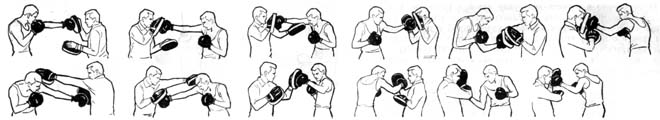 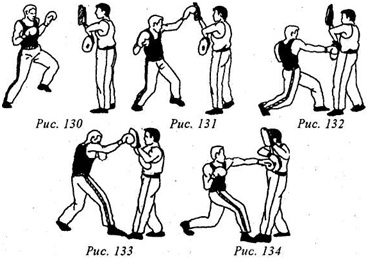 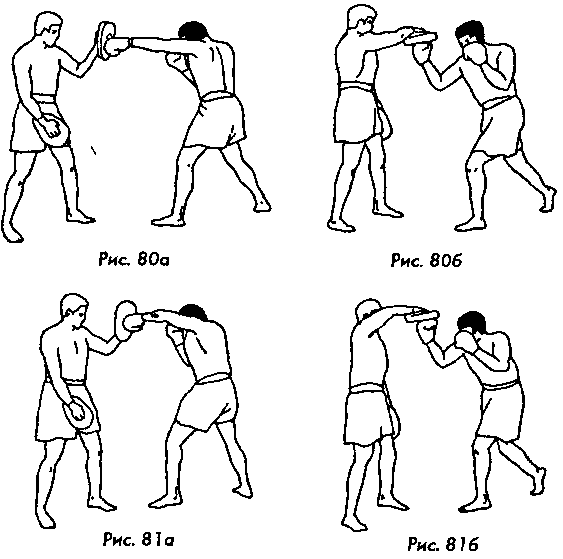 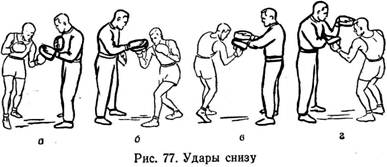 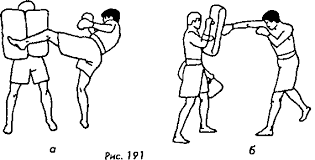 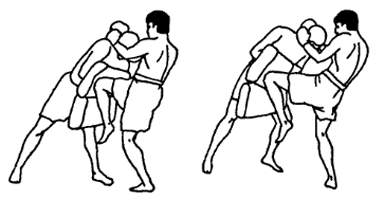 Тренер может надеть большие боевые перчатки и поставить их вместо лап; в таком случае ученику предлагают решать не только технические, но и некоторые тактические задачи, легкими ударами показать открытые места во время атак и контратак. Например, тренер становится в  боевое положение и наносит прямой удар левой в голову, боксер должен сделать уклон вправо и нанести контрудар левой в туловище, т.е. в подставленную тренером перчатку в области чревного (солнечного) сплетения; при нанесении тренером бокового удара левой в голову боксер делает нырок и отвечает правым боковым в голову, т.е. в подставленную правую перчатку тренера и т.п.Программа должна состоять из:•  ударной техники рук и ног.•  ударной техники рук и ног в комбинации с блоками, уклонами, уходами с линии атаки.Общая физическая подготовкаРазвитие силы (силовая подготовка).- развитие силы основных групп мышц рук и ног, туловища упражнениями использования собственного веса (подтягивание, отжимание в упоре лежа, поднимание и опускание туловища, поднимание и опускание ног из различных исходных положений)- Упражнения с отягощениями (штанга, гантели, набивные мячи, вес партнера)- Упражнения на снарядах и со снарядами- Упражнения из других видов спорта- Подвижные и спортивные игрыРазвитие быстроты (скоростная подготовка).- Виды бега на короткие дистанции, выполнение упражнений или отдельных их элементов в максимальном темпе  в определенный отрезок времени- Подвижные и спортивные игры.Развитие выносливости.А) Кроссы по гладкой и пересеченной местности длительное времяБ) Упражнения из других видов спорта, выполняемые длительное время (лыжи, коньки, плавание, ходьба)В) Подвижные и спортивные игрыРазвитие ловкости (координационная подготовка).- Выполнение упражнений, требующих тонкой координации движений- Выполнение упражнений из непривычного (неудобного) положения- Подвижные и спортивные игрыРазвитие гибкости.А) Выполнение упражнений на растяжение , увеличение амплитуды (степени подвижности) в суставах, упражнения из других видов спорта (гимнастика, акробатика)Специальная физическая подготовкаСпециальные упражнения.- Упражнения с партнером- Упражнения с использованием  специального оборудования (гантели ,набивные мячи, скакалка и т.д.) при выполнении отдельных элементов  имитации ударов   Подготовительные упражнения.- Для укрепления мышц, которые принимают наибольшее участие в предстоящем разучивании технико-тактического действия, и развития их скоростно-силовых качеств- Элементы, технические действия , которые предстоит освоить занимающимсяПодводящие упражнения.- Перемещения с партнером в стойке , наиболее приемлемой  для выполнения разучиваемого технического действия.- Детали техники ударов, освоение траектории ударов- Выполнение технических действий по разделению на этапы -  Упражнения с отягощением  для увеличения мощности разучиваемого технического действия.Имитационные упражнения.- Аутогенная тренировка (мысленное представление о выполнении технического действия)- Многократное выполнение без партнера с постоянным увеличением скорости выполнения до максимальнойПсихологическая подготовка (морально-волевая, нравственная)-Развитие силы воли (волевая подготовка)-Упражнения для воспитания волевых качеств-Развитие смелости     Упражнения для воспитания смелости:- Броски и ловля предметов (гири, гантели, набивного мяча в парах)- Кувырки вперед, назад, в сторону, с предметов различной высоты-  Кувырки через партнера(ов),  через коня (козла) и т.д.Развитие настойчивости.Упражнения для воспитания настойчивости:- Выполнение предельных нормативов по физической подготовке, после неудачных попыток проведения упражнения, с задачей достижения поставленной цели- Достижение удачного выполнения изучаемого технико-тактического действия- Проведение боёв  с односторонним сопротивлением- Проведение боёв  с более опытным СпаррингомРазвитие решительности.Упражнения для воспитания решительности- Выполнение режима дня- Проведение боёв  с моделированием ситуаций предстоящих соревнования- Проведение боёв на применение контрприемов- Проведение боёв с фиксированной ситуацией, с задачей на сохранение заданного положения, с последующим разбором ошибокРазвитие инициативности.Упражнения для воспитания инициативности:-Самостоятельная работа по нахождению новых вариантов изучаемой техники и тактики- Проведение разминки по заданию тренера- Проведение  боёв с менее подготовленными соперниками- Проведение боёв с задачей достижения наивысших показателей объема, разносторонности и эффективности техникиНравственная подготовка.- Поведение в школе, дома, в других общественных местах- Стремление как можно лучше выполнять порученное дело- Решительное пресечение неблаговидных поступков своих товарищей- Воспитание аккуратности и опрятности- Оказание помощи  товарищам в учебе, в тренировках, на соревнованиях, в других ситуациях. Основные задачи: повышение функциональных возможностей организмаспортсменов; совершенствование общих и специальных физических качеств,технической, тактической и психологической подготовки; стабильность демонстрации высоких спортивных результатов на региональных и всероссийских официальных спортивных соревнованиях; поддержание высокого уровня спортивной мотивации; сохранение здоровья спортсменов.На этапе совершенствования спортивного мастерства проходит совершенствование технических действий, изученных на предыдущих этапах. Предлагается самостоятельное составление комбинаций из изученных ранее приемов, с учетом принципов построения комбинации.На данном этапе больше отводится часов на теоретическую подготовку. Главная задача теоретической подготовки состоит в том, чтобы научить спортсмена осмысливать и анализировать действия на татами как свои, так исоперника, не механически выполнять указания тренера, а творчески подходить к ним. Большое внимание уделяется психологической подготовке, которая направлена на формирование свойств личности, позволяющих успешно выступать за счет адаптации к конкретным условиям вообще и кспецифическим, экстремальным условиям соревнований в частности. Психологическая подготовка выступает как воспитательный и самовоспитательный процесс. Обучающиеся на этом этапе подготовки должны владеть принятой в рукопашном бое терминологией, вести дневниктренировочных и соревновательных нагрузок, регистрировать результатытестирования. Уделять большой внимание анализу проведенных соревнований, объективно оценивать свои сильные и слабые стороныподготовки.
Серии разнотипных ударов руками и ногами.1.Атака прямым левой рукой в голову, защита уклоном вправо и контратака ударами руками: снизу правой, левой в туловище и боковым правой в голову (короткий прямой).2.Атака прямым правой рукой в голову, защита уклоном влево и контратака ударами руками: снизу левой, правой в туловище, боковым левой в голову.3.Атака прямым левой рукой в голову, защита уклоном вправо и контратака руками: боковыми правой, левой в голову и снизу правой в туловище.4.Атака прямым правой рукой в голову, защита уклоном влево и контратака ударами руками: боковыми левой, правой в голову и снизу левой в туловище.5.Атака прямым левой рукой в голову, защита уклоном вправо и контратака ударами руками: снизу правой в туловище, боковыми левой, правой в голову.6.Атака прямым правой в голову, защита уклоном влево и контратака ударами руками: снизу левой в туловище, боковыми правой, левой в голову.7.Атака прямым левой рукой, защита уклоном влево и контратака ударами руками: снизу правой, левой, правой в туловище, боковым левой в голову.8.Атака прямым правой в голову, защита уклоном влево и контратака ударами руками: снизу левой, правой, левой в туловище, боковым правой в голову.9.Атака двухударной комбинацией прямых ударов руками в голову, защита комбинированная – подставкой правой ладони и предплечья левой рукой с уклоном вправо и контратакой ударами руками: снизу правой в туловище, боковыми левой, правой в голову и снизу левой в туловище.10.Атака прямым левой рукой в голову, защита уклоном влево и контратака ударами руками: боковым левой в голову, снизу правой, левой в туловище, боковым правой в голову.11.Атака прямым левой рукой в голову, защита уклоном вправо и контратака ударами руками: снизу правой в туловище, боковыми левой, правой в голову и снизу левой в туловище.12.Атака боковым левой рукой в голову, защита «нырком» и контратака ударами руками: боковым правой в голову, снизу левой, правой в туловище, боковым левой в голову.13.Атака боковым левой рукой в голову, защита подставкой правого предплечья и контратака ударами руками: боковой левой, правой, левой в голову, снизу правой в туловище. 14.Атака боковым правой рукой в голову, защита подставкой левого предплечья и контратака ударами руками: боковой правой, левой, правой в голову, снизу левой в туловище.15. Атака двумя прямыми ударами левой – правой рукой в голову в связке с боковым ударом правой ногой в туловище.16.Атака двумя прямыми ударами правой - левой рукой в голову в связке с боковым ударом левой ногой в туловище.17.Атака двумя прямыми ударами левой – правой рукой в голову в связке с боковым ударом правой ногой в голову.18.Атака двумя прямыми ударами правой – левой рукой в голову в связке с боковым ударом левой ногой в голову.Переход от ударной фазы поединка к бросковой.К изучению техники перехода от ударной фазы поединка к бросковой целесообразно приступать по мере изучения соответствующей техники борьбы в стойке, приемов ближнего боя и вхождения в ближний бой.Вхождение в ближний бой контратакой в момент атаки соперника ударом рукой в голову – захват за костюм или части тела – бросок:1.Атака прямым левой рукой в голову, защита уклоном вправо и контратака снизу правой рукой в туловище – захват – бросок, передняя подножка.2. Атака прямым правой рукой в голову, защита уклоном влево и контратака снизу левой рукой в туловище – захват – бросок, передняя подножка.3. Атака прямым левой рукой в голову, защита уклоном вправо и контратака боковым правой рукой в голову – захват – бросок, через бедро.4.Атака прямым правой рукой в голову, защита уклоном вправо и контратака боковым левой рукой – захват – бросок через бедро.Вхождение в ближний бой контратакой в момент атаки соперника боковым ударом ногой в голову (туловище) – захват за костюм или части тела – бросок:5.Атака боковым правой ногой в голову, защита подставкой левого плеча и правой ладони, контратака прямым правой рукой в голову, бросок, задняя подножка с захватом ноги.6. Атака боковым правой ногой в голову, защита подставкой левого плеча и правой ладони, контратака прямым правой рукой в голову, бросок, охват с захватом ноги.Вхождение в ближний бой во время собственной атаки – захват за костюм или части тела – бросок:7. Атака трехударной серией руками левой - правой - левой в голову – бросок захватом ног.8. Атака трехударной серией руками правой – левой – правой в голову – бросок захватом ног.9. Атака трехударной серией руками левой – правой – левой в голову – бросок рывком за пятку с упором в колено изнутри.10. Атака трехударной серией руками правой – левой – правой в голову – бросок рывком за пятку с упором колена изнутри.11. Атака трехударной серией руками левой – правой – левой в голову – бросок прямой переворот.12. Атака трехударной серией  руками левой – правой – левой в голову – бросок прямой переворот.13. Атака трехударной серией руками Правой – левой – правой в голову – бросок, задняя подножка.14. Атака трехударной серией руками левой – правой – левой в голову – бросок задняя подножка.15. Атака трехударной серией руками правой – левой – правой в голову – бросок, охват.16. Атака трехударной серией руками левой – правой – левой в голову – бросок, охват.В защите в ближнем бою занятие руками внутреннего положения – захват туловища – бросок через грудь (прогибом) через разноименное плечо.Болевые приёмы.1. Перегибание локтя с захватом руки между ног.2. Узел руки наружу.3. Ущемление ахиллесова сухожилия.4. Перегибание колена с захватом ноги между ног.Удушающие приёмы.1.Удушающий отворотом куртки спереди.2.Удушающий отворотом куртки сзади.3.Удушающий перекрестным захватом.4.Удушающий предплечьем спереди.5.Удушающий предплечьем сзади.6.Удушающий сзади плечом и предплечьем.7.Удушающий прогибом.Работа с лапами.Данную   программу   показывает   инструктор   из   аттестационной комиссии.Программа должна состоять из:• ударной техники рук и ног.• ударной техники рук и ног в комбинации с блоками, уклонами, уходами с линии атаки.Тактика Кудо.- Простейшие комбинации приемов в направлениях вперед-назад-  Комбинационные связки  из ударной техники руками и ногами.- Переходы от ударной техники к захватам и обратно.- Переходы от ударной техники к захвату и броску, с дальнейшим проведением технического действия (удержания с последующим добиванием, болевым приёмом, удушающим приёмом). -  Переходы с болевых приемов на руки на  удушающие приемы - Тактика взятия захвата – предварительного, атакующего, оборонительного - Тактика преследования соперника болевыми приемами на руки и на ноги, удушающими  приемами после удачно проведённого технического действия - Тактический вариант «угроза»-  Тактический вариант «силовое давление»- Тактика ведения ближнего боя.- Тактика построения ведения боя, тактика участия в соревнованиях, разбор допущенных ошибок, анализ проведенных поединков , определение средств и методов оптимизации процесса тренировки - Сбор информации об основных вероятных соперниках, анализ их сильных и слабых сторон подготовки, моделирование поединка, реализация намеченного плана построения поединка и методы его корректировки по ходу ведения боя.Специальная физическая подготовкаСпециальные упражнения.- Упражнения с партнером- Упражнения с использованием  специального оборудования (гантели ,набивные мячи, скакалка и т.д.) при выполнении отдельных элементов  имитации ударов   Подготовительные упражнения.- Для укрепления мышц, которые принимают наибольшее участие в предстоящем разучивании технико-тактического действия, и развития их скоростно-силовых качеств- Элементы, технические действия , которые предстоит освоить занимающимсяПодводящие упражнения.- Перемещения с партнером в стойке , наиболее приемлемой  для выполнения разучиваемого технического действия.- Детали техники ударов, освоение траектории ударов- Выполнение технических действий по разделению на этапы -  Упражнения с отягощением  для увеличения мощности разучиваемого технического действия.Имитационные упражнения.- Аутогенная тренировка (мысленное представление о выполнении технического действия)- Многократное выполнение без партнера с постоянным увеличением скорости выполнения до максимальнойПсихологическая подготовка (морально-волевая, нравственная)-Развитие силы воли (волевая подготовка)-Упражнения для воспитания волевых качеств-Развитие смелости     Упражнения для воспитания смелости:- Броски и ловля предметов (гири, гантели, набивного мяча в парах)- Кувырки вперед, назад, в сторону, с предметов различной высоты-  Кувырки через партнера(ов),  через коня (козла) и т.д.Развитие настойчивости.Упражнения для воспитания настойчивости:- Выполнение предельных нормативов по физической подготовке, после неудачных попыток проведения упражнения, с задачей достижения поставленной цели- Достижение удачного выполнения изучаемого технико-тактического действия- Проведение боёв  с односторонним сопротивлением- Проведение боёв  с более опытным СпаррингомРазвитие решительности.Упражнения для воспитания решительности- Выполнение режима дня- Проведение боёв  с моделированием ситуаций предстоящих соревнования- Проведение боёв на применение контрприемов- Проведение боёв с фиксированной ситуацией, с задачей на сохранение заданного положения, с последующим разбором ошибокРазвитие инициативности.Упражнения для воспитания инициативности:-Самостоятельная работа по нахождению новых вариантов изучаемой техники и тактики- Проведение разминки по заданию тренера- Проведение  боёв с менее подготовленными соперниками- Проведение боёв с задачей достижения наивысших показателей объема, разносторонности и эффективности техникиНравственная подготовка.- Поведение в школе, дома, в других общественных местах- Стремление как можно лучше выполнять порученное дело- Решительное пресечение неблаговидных поступков своих товарищей- Воспитание аккуратности и опрятности- Оказание помощи  товарищам в учебе, в тренировках, на соревнованиях, в других ситуациях.Список используемой литературы.1.Акопян А.О., Долганов Д.И. Примерная программа рукопашного боя для ДЮСШ.-М.: 2004г.2.Астахов С.А. Технология планирования тренировочных этапов скоростно-силовой направленности в системе годичной подготовки высококвалифицированных единоборцев: Автореф. дис. кан.пед.наук.- М., 2003.3.Войцеховский С.М. книга тренера.- М.: ФиС.4.Волков И.П. Спортивная психология. – СПб.;20065.Вяткин Б.А. Роль темперамента в спортивной деятельности. М.: ФиС 2005г.6.Дубровский В.И. Реабилитация в спорте М.: ФиС 2003г.7.Захаров Е.Н. Энциклопедия физической подготовки. М.: Лептос, 2000г.8.Зациорский В.М. Физические качества спортсмена. – М.: ФиС, 2003г.9.Коблев Я.К., Письменский И.А., Чермит К.Д. Многолетняя подготовка дзюдоистов.- Майкоп, 2004г.10.Коц Я.М. Спортивная физиология. (Учебник для институтов физической культуры).М.: ФиС 2007г.11.Макарова Г.А. Спортивная медицина. Учебник. М.: Советский спорт, 200314.Микрюков В.Ю. Каратэ. Учебное пособие для студ. высших учебных заведений.-М.: Издательский центр «Академия», 200315.Найдиффер Р.Н. «Психология соревнующегося спортсмена», М.: ФиС, 2005г.16.Осколков В.А. Бокс: обучение и тренировка. Учебное пособие. ГОУ ВПО ВГАФК. Волгоград 200317. Петерсен Л. Травмы в спорте. М.: ФиС, 2008г.18.Рудман Д.Л. Самбо, техника борьбы.- М.: ФиС, 2002г.19.Физиология человека (общая, спортивная, возрастная) М.: Олимпия Пресс, 200520.Хартманин Ю., Тюннеманн Х. Современная силовая тренировка. - Берлин: Шпортферлаг, 2006г.26.Эймингас П.А. Самбо: первые шаги. - М.: 2007г.27.Юшков О.П. Совершенствование методики тренировки и комплексный контроль за подготовленностью спортсменов в видах единоборств.- М.: МГИУ, 2001№№ПП    Виды подготовкиКоличество часов в месяцКоличество часов в месяцКоличество часов в месяцКоличество часов в месяцКоличество часов в месяцКоличество часов в месяцКоличество часов в месяцКоличество часов в месяцКоличество часов в месяцКоличество часов в месяцКоличество часов в месяцКоличество часов в месяцКоличество часов в месяц№№ПП    Виды подготовкиВсего0910111212345  1
А)Ударная техника
43.24.84.84.84.84.84.84.84.84.8  1
А)  Стойка 21.62.42.42.42.42.42.42.42.42.4Б)  Партер10.81.21.21.21.21.21.21.21.21.2 2
А)Акробатика 108121212121212121212 2
А)   ОФП 108121212121212121212Б)   СФП28.43.13.13.13.13.13.13.13.13.13Психологическая подготовка91111111114Теоретическая подготовка91111111115Зачетные требования40010010026Участие в соревнованияхСогласно календаря спортивно-массовых мероприятийСогласно календаря спортивно-массовых мероприятийСогласно календаря спортивно-массовых мероприятийСогласно календаря спортивно-массовых мероприятийСогласно календаря спортивно-массовых мероприятийСогласно календаря спортивно-массовых мероприятийСогласно календаря спортивно-массовых мероприятийСогласно календаря спортивно-массовых мероприятийСогласно календаря спортивно-массовых мероприятийСогласно календаря спортивно-массовых мероприятийСогласно календаря спортивно-массовых мероприятийСогласно календаря спортивно-массовых мероприятийСогласно календаря спортивно-массовых мероприятий7Всего часов34237.537.538.537.537.538.537.537.539.5№№ППВиды подготовки                               Количество часов в месяц                               Количество часов в месяц                               Количество часов в месяц                               Количество часов в месяц                               Количество часов в месяц                               Количество часов в месяц                               Количество часов в месяц                               Количество часов в месяц                               Количество часов в месяц                               Количество часов в месяц                               Количество часов в месяц                               Количество часов в месяц                               Количество часов в месяц№№ППВиды подготовкиВсего IX  X XIXII  I II III IV V  1
А)Ударнаятехника
90101010101010101010  1
А)Стойка21.62.42.42.42.42.42.42.42.42.4Б)Приемызащиты инападения. 90101010101010101010 2
А)Акробатика21.62.42.42.42.42.42.42.42.42.4 2
А)ОФП16.21.81.81.81.81.81.81.81.81.8Б)СФП44.64.94.94.94.94.94.94.94.94.93Психологическая подготовка91111111114Теоретическая подготовка91111111115Зачетные требования40010010026Участие в соревнованияхСогласно календарю спортивно-массовых мероприятийСогласно календарю спортивно-массовых мероприятийСогласно календарю спортивно-массовых мероприятийСогласно календарю спортивно-массовых мероприятийСогласно календарю спортивно-массовых мероприятийСогласно календарю спортивно-массовых мероприятийСогласно календарю спортивно-массовых мероприятийСогласно календарю спортивно-массовых мероприятийСогласно календарю спортивно-массовых мероприятийСогласно календарю спортивно-массовых мероприятийСогласно календарю спортивно-массовых мероприятийСогласно календарю спортивно-массовых мероприятийСогласно календарю спортивно-массовых мероприятий7Всего часов30633.533.533.533.533.533.533.533.533.5№№ППВиды подготовки                               Количество часов в месяц                               Количество часов в месяц                               Количество часов в месяц                               Количество часов в месяц                               Количество часов в месяц                               Количество часов в месяц                               Количество часов в месяц                               Количество часов в месяц                               Количество часов в месяц                               Количество часов в месяц                               Количество часов в месяц                               Количество часов в месяц                               Количество часов в месяц№№ППВиды подготовкиВсего IX  X XIXII  I II III IV V  1Ударнаятехника
90101010101010101010  1Приемызащиты инападения. 90101010101010101010 2Акробатика21.62.42.42.42.42.42.42.42.42.4 2СФП44,64.94.94.94.94.94.94.94.94.9 2ОФП16.21.81.81.81.81.81.81.81.81.83Психологическая подготовка91111111114Теоретическая подготовка91111111115Зачетные требования40010010026Участие в соревнованияхСогласно календарю спортивно-массовых мероприятийСогласно календарю спортивно-массовых мероприятийСогласно календарю спортивно-массовых мероприятийСогласно календарю спортивно-массовых мероприятийСогласно календарю спортивно-массовых мероприятийСогласно календарю спортивно-массовых мероприятийСогласно календарю спортивно-массовых мероприятийСогласно календарю спортивно-массовых мероприятийСогласно календарю спортивно-массовых мероприятийСогласно календарю спортивно-массовых мероприятийСогласно календарю спортивно-массовых мероприятийСогласно календарю спортивно-массовых мероприятийСогласно календарю спортивно-массовых мероприятий7Всего часов30633.533.533.533.533.533.533.533.533.5